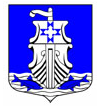 Администрациямуниципального образования «Усть-Лужское сельское поселение»  Кингисеппского муниципального районаЛенинградской областиПОСТАНОВЛЕНИЕ06 июня 2022 года № 118/1В соответствии с Земельным кодексом Российской Федерации, Федеральными законами от 06.10.2003 № 131-ФЗ «Об общих принципах организации местного самоуправления в Российской Федерации», от 27.07.2010 №210-ФЗ «Об организации предоставления государственных и муниципальных услуг», администрация муниципального образования «Усть-Лужское сельское поселение» Кингисеппского муниципального района Ленинградской областиПОСТАНОВЛЯЕТ: Утвердить административный регламент предоставления муниципальной услуги «Установление публичного сервитута в отношении земельных участков и (или) земель, находящихся в муниципальной собственности (государственная собственность на которые не разграничена), для их использования в целях, предусмотренных подпунктами 1-7 пункта 4 статьи 23 ЗК РФ согласно приложению.Настоящее постановление подлежит официальному опубликованию в сети Интернет и размещению на официальном сайте МО «Усть-Лужское сельское поселение», а также в сетевом издании «Ленинградское областное информационное агентство /ЛЕНОБЛИНФОРМ/».Настоящее постановление вступает в силу с даты его подписания.Контроль за выполнением настоящего постановления оставляю за собой.Глава администрации МО «Усть-Лужское сельское поселение»                                                               П.И. КазарянОб утверждении административного регламента предоставления муниципальной услуги «По предоставлению муниципальной услуги «Установление публичного сервитута в отношении земельных участков и (или) земель, находящихся в муниципальной собственности (государственная собственность на которые не разграничена), для их использования в целях, предусмотренных подпунктами 1-7 пункта 4 статьи 23 ЗК РФ 